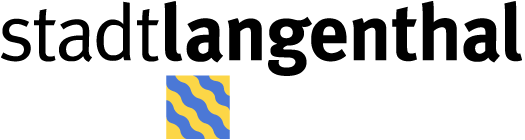 Hallenbelegungen Wintersemester 2024-25Die Turnhallen und Sportanlagen stehen ausschliesslich für Sportzwecke zur Verfügung. Die periodische Belegung PLUS ist inklusive Ferientrainings. Der Verein trainiert im Semester während den ordentlichen Schulwochen UND während den Schulferien. Für die Semesterbelegung PLUS wird ein Zuschlag von 50 % verrechnet. Jede Trainingseinheit ist eindeutig zu reservieren (siehe Rückseite)! Der Reservationstyp PLUS ist verbindlich und gültig für das ganze Semester. Eine Rückerstattung von ausgefallenen Trainings ist nicht möglich.Verein:      	Kontaktperson (Name, Vorname, Adresse, Funktion, Telefonnummer, E-Mail):      	Rechnungsadresse und E-Mail:      	Die / der Unterzeichnende hat von der Verordnung über die Benützung von städtischen Turn- und Sportanlagen Kenntnis genommen. Die Gebühren zur  Benützung von Sportanlagen sind in der Gebührenverordnung der Stadt Langenthal festgehalten.Datum:       	      Unterschrift: 	      Bitte beachten SieTrainieren beispielsweise an einem Abend vom gleichen Verein mehrere Teams / Gruppen / Riegen muss jede Belegung separat aufgeführt sein (Beispiel: FCL U15 18.00 Uhr bis 20.00 Uhr, FCL 1. Mannschaft 20.00 Uhr bis 22.00 Uhr). Bitte tragen Sie in der Spalte "Team" ein, ob Junioren oder Erwachsene die Halle benützen. (z.B.: Junioren U18, STV Mädchenriege, FCL 1. Mannschaft, etc.)Bitte tragen Sie Belegungswünsche mit Abweichungen (andere Zeit, anderer Tag, andere Halle, neuer zusätzlicher Belegungswunsch) zum vergangenen Hallenbelegungsplan ein und begründen Sie in der hintersten Spalte die Abweichung bzw. die zusätzlich gewünschte Belegung.Trainingszeiten: Bitte nur halbe und ganze Stunden eintragen. (18.00-19.15 = falsch, 18.00-19.30 = richtig; neu maximal 1Std 30 Min. pro Trainingseinheit)Benötigen Sie in einer der beiden 3-fach Sporthallen Hard und/oder Kreuzfeld nur eine oder zwei Halle/n, so vermerken Sie dies bitte eindeutig.AnliegenBitte nicht stattfindende Trainings unbedingt rechtzeitig dem zuständigen Hausdienst mitteilen. Danke!Amt für Bildung Kultur  und Sport, Fachbereich Sport, Jurastrasse 22, 4901 Langenthal, 062 916 23 52, sportanlagen@langenthal.chHalleTagZeit 
(von bis)Anzahl GarderobenAnzahl DuschenTeamAbweichungenperiodischeBelegung ohne FerienperiodischeBelegung PLUS HalleTagZeit 
(von bis)Anzahl GarderobenAnzahl DuschenTeamAbweichungenperiodischeBelegung ohne FerienperiodischeBelegung PLUS HalleTagZeit 
(von bis)Anzahl GarderobenAnzahl DuschenTeamAbweichungenperiodischeBelegung ohne FerienperiodischeBelegung PLUS 